ДРАГИ ПРВАЦИ ,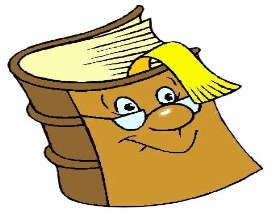 ДОБРОДОШЛИ У ШКОЛУ!ЖЕЛИМО ВАМ ДА БУДЕТЕ :ЗДРАВИСРЕЋНИВРЕДНИ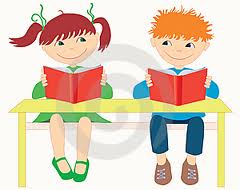 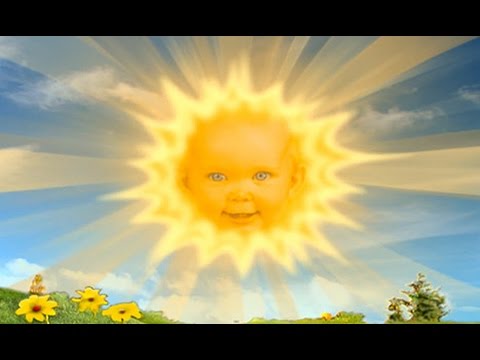 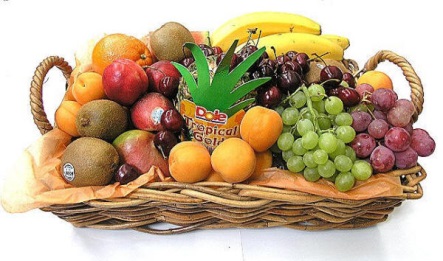 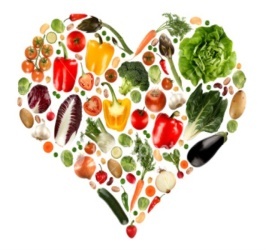 ИСХРАНА ЈЕ ВЕОМА ВАЖНА,ОМОГУЋУЈЕ ПРАВИЛАН РАЗВОЈ ОРГАНИЗМА!Треба јести месо,рибу, поврће,воће и слаткише(умерено).Обавезно доручковати, ручати, вечерати и                           имати две уужине у току дана!Доручак ће ти омогућити да имаш довољно енергије, витамина и минерала, да добро пратиш рад на часу и памтиш садржаје . Нећеш бити нервозан, љут ни када  не будеш знао да решиш задатак!Ручакнадокнађује изгубљену и ствара нову енергију за игру и рад.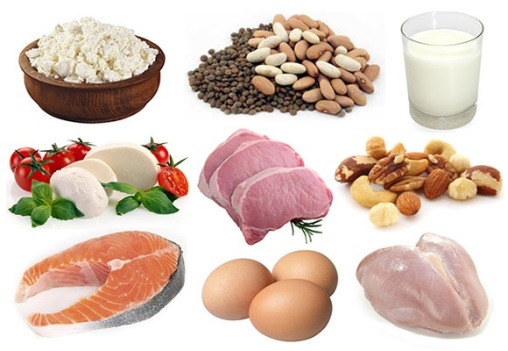 Вечераће ти дати леп и миран сан.Заужинуизабери воће,млеко,јогурт,паленту,сендвич,палачинке,а „грицкалица“ што мање једи!Пиј доста течности( највише воде,може  млеко и приподни сокови) тако ћеш избећи умор, поспаност на часовима,.. . Немој пити газиране сокове!Не заборави,пре сваког јела да опереш руке!!!Чистоћа је пола здравља!ДРАГИ ПРВАЦИ,БУДИТЕ С Р Е Ћ Н И !ВОЛИТЕ И БУДИТЕ ВОЉЕНИ !ДАЈТЕ И ТРАЖИТЕ ПАЖЊУ!РЕЖИМ ДАНА и ПРАВИЛА УЧЕЊААко у школу идеш преподне устани најмање пола сата пре поласка у школу!Обави јутарњу хигијену!Обуци се самостално!Доручкуј!Без журбе, страха, са наученим и исписаним домаћим задацима крени у школу!У школи и код куће, на свом радном месту припреми књиге, свеске, прибор за рад!Пажљиво слушај шта учитељ говори, постави питање о ономе шта те занима. Слободно питај учитеља/учитељицу и оно што ти није јасно, шта ниси разумео!Воли и поштуј свог учитеља биће ти лепо у школи и волећеш учење!Дружи се са друговима и другарицама!Поспреми своје радно место пре него што изађеш из своје учионице/собе у којој си учио!На путу до школе/куће води рачуна о својој безбедности у саобраћају!По повратку кући разговарај са члановима породице о догађајима у школи, домаћим задацима!Ручај и одмори се најмање два сата по доласку из школе кроз игру, дружење, спавање. Играј се на свежем ваздуху!Бирај игрице на рачунару које волиш, али немој да трају дуже од 20 минута (најдуже пола сата)!Своју собу редовно проветравај, а посебно пре него што кренеш са учењем и израдом задатака!Учи и изради домаће задатке увек у исто време и на истом месту. Учи  за столом, седећи тако да су ти лактови буду ослоњени на сто,а ноге на под.Са учењем крени када се одмориш!Води рачуна да седиш правилно, да не кривиш кичму јер крива кичма јако боли!У просторији у којој учиш мора бити довољно светлости. Температураваздуха у њој не сме бити ни сувише ниска али ни сувише висока!Своју собу и играчке поспреми сам!Ђачку торбу припреми увече, најбоље након завршетка радних задатака,а најкасније пре спавања!Вечерај најкасније  сат времена пре спавања!Обави вечерњу хигијену – не заборави да добро опереш зубиће пре спавања!Најкасније у 21 час иди на спавање! Сан је човеков пријатељ,омогућује му да буде здрав.Пре спавања избегни свађу, љутњу,потражи пажњу,љубав!Ако си у школу ишао поподне- учење и израду домаћих задатака остави за ујутро. Када си одморан брже се схвата и  боље памти!Не дозволи да ти старији пишу домаће задатке или да их преписујеш од друга или другарице! Наравно, немој себи дозволити и да заборавиш на домаћи рад!Не заборави да свакодневно прочиташ неки текст или део књиге (добро читање помаже да учиш брзо и лако)!Постани члан библиотеке!Постани срећан, задовољан и успешан ученик!Инструкције/савете припремила Рајка Чабрило, школски педагог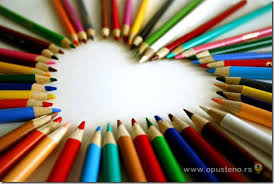 